İç Paydaşlar Toplantısı, Kalite Komisyonu Çalışmaları01.10.2021Kalite Güvencesi süreçlerini tamamlayan Meslek Yüksekokulumuz Kalite Komisyonu, Kalite Güvencesi Öğrenci Temsilcisi Zihniye Güzin Özeken’in de katılımıyla, süreç değerlendirmesi yapmak üzere İÇ PAYDAŞ toplantısı gerçekleştirdi. Toplantıda, Kalite Güvencesi sürecinde karşılaşılan sorunlardan ve tespit edilen eksikliklerden kazanılan tecrübe ile 2022 yılı çalışmalarının daha mükemmel bir şekilde sürdürülebilmesi için ön hazırlıklara başlanması kararlaştırıldı.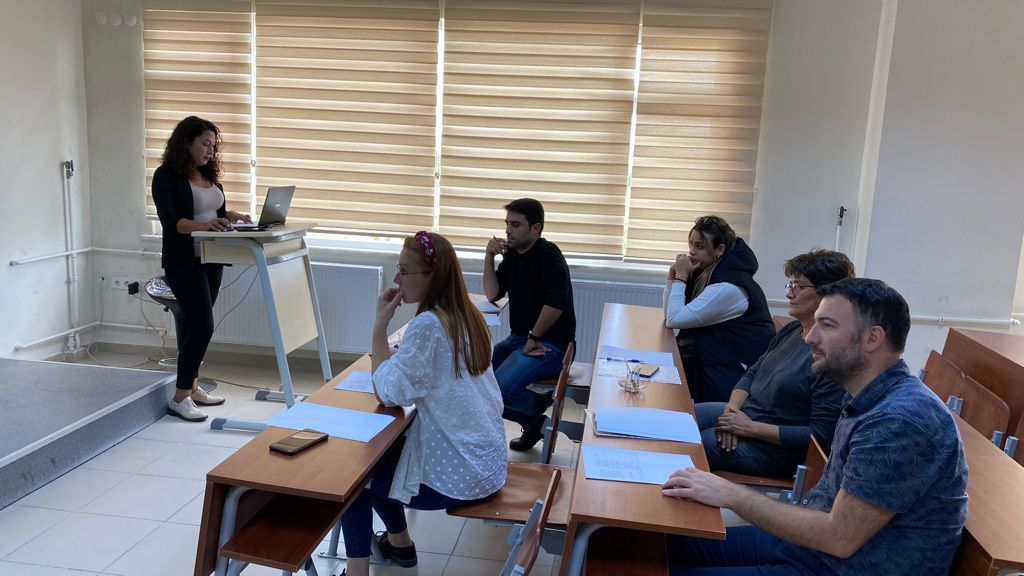 